Минский городской комитет природных ресурсов и охраны окружающей средыНаименование территориального  органа Минприроды (комитет, инспекция	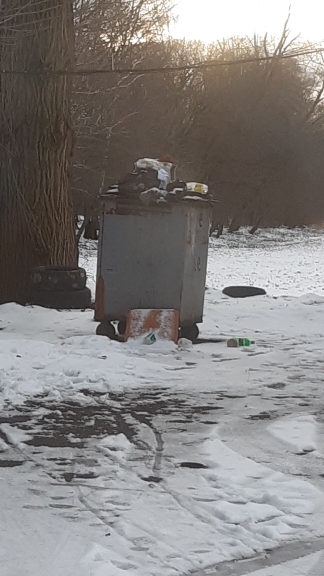 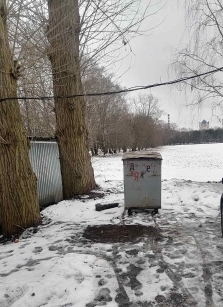 ДО                                             ПОСЛЕ1. Советский район, территория ООО «Белур», ул. Некрасова,59, г. Минск                                           ______________________________________________________________________________________________место совершение нарушения2. Переполнен контейнер для сбора коммунальных отходовописание нарушения3. Руководству ООО «Белур» указано о необходимости вывоза коммунальных отходов и приведению вышеуказанной территории в надлежащее состояние. Нарушения устранены.__________________________________________________________________________________________принятые меры по устранению нарушения (дата направления рекомендации, предписаний, информационных писем по устранению выявленных нарушений (недостатков), срок исполнения)4.  Нетпринятые меры по привлечению к ответственности (дата начала административного процесса, дата вынесения постановления о привлечении к административной ответственности с указанием на часть статьи и статью КоАП, сумма штрафа)5. Нетпринятые меры по возмещению вреда, причиненного окружающей среде (дата акта об установлении факта вреда, причиненного окружающей среде, размер причиненного вреда окружающей среде, дата предъявления претензии)Минский городской комитет природных ресурсов и охраны окружающей средыНаименование территориального  органа Минприроды (комитет, инспекция)	ДО                                                                ПОСЛЕ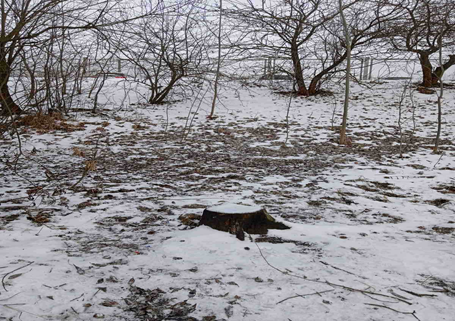 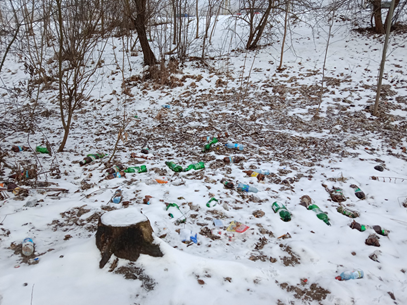  1. Территория вдоль р. Свислочь прилегающая к стоянке автотранспорта № 41 ул. Якубова  Ленинский районе г. Минскаместо совершение нарушения2. В ходе обследования Ленинского района г. Минска было выявлено, что территория прилегающая к стоянке автотранспорта вдоль р. Свислочь была загрязнена текущим бытовым мусором (отходы жизнедеятельности населения, ПЭТ-бутылки) описание нарушения3. УП «Зеленстрой Ленинского района г. Минска» было указано на устранение выявленных (нарушений) недостатков. Нарушения устраненыпринятые меры по устранению нарушения (дата направления рекомендации, предписаний, информационных писем по устранению выявленных нарушений (недостатков), срок исполнения)4. нетпринятые меры по привлечению к ответственности (дата начала административного процесса, дата вынесения постановления о привлечении к административной ответственности с указанием на часть статьи и статью КоАП, сумма штрафа)5. нетпринятые меры по возмещению вреда, причиненного окружающей среде (дата акта об установлении факта вреда, причиненного окружающей среде, размер причиненного вреда окружающей среде, дата предъявления претензии)Минский городской комитет природных ресурсов и охраны окружающей средыНаименование территориального  органа Минприроды (комитет, инспекция)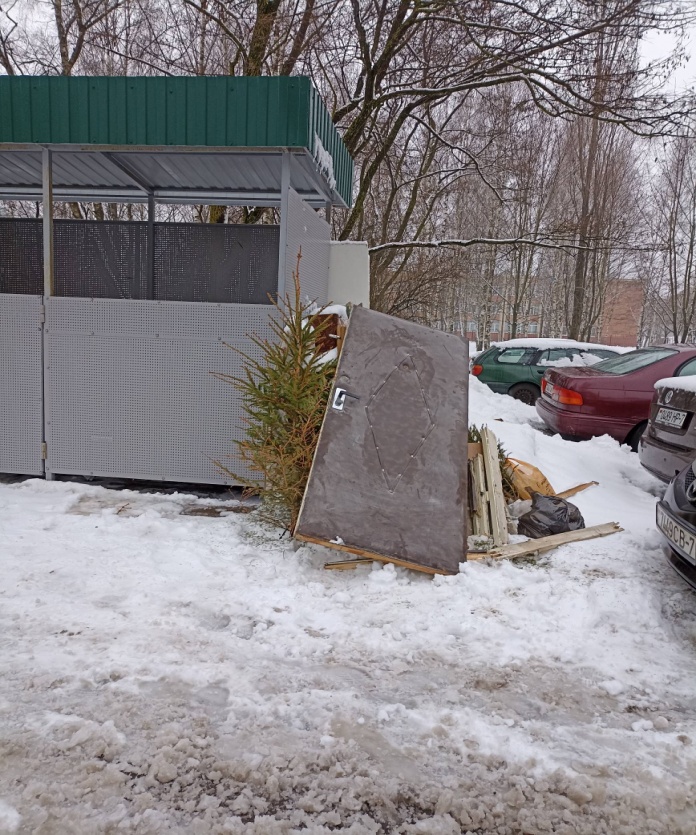 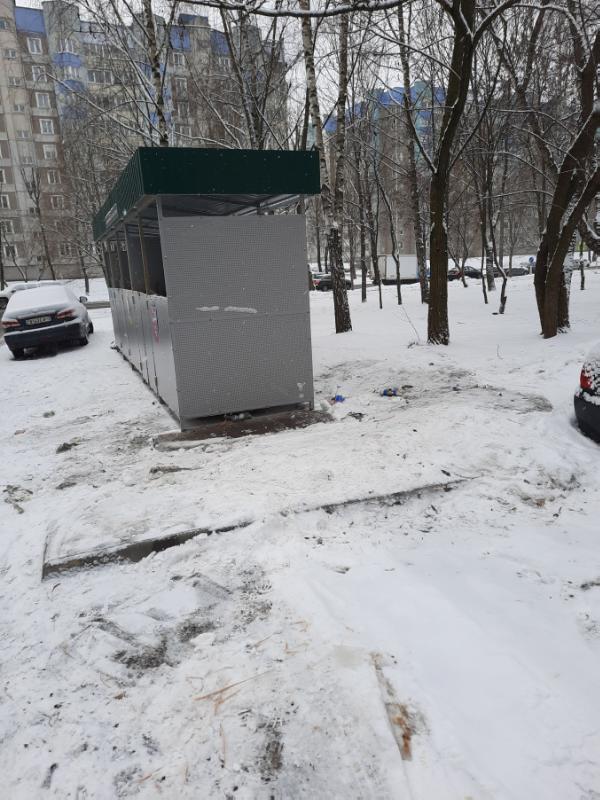                             ДО                                                              ПОСЛЕ1. Фрунзенский район, ул.Одинцова, д.2/2место совершение нарушения2. Выявлен факт размещения отходов (КГО) в неустановленном местеописание нарушения3. УП «ЖЭУ №7 Фрунзенкого района г.Минска», указано не необходимость принятия мер  по наведению порядка на данной территории.  Нарушения устраненыпринятые меры по устранению нарушения (дата направления рекомендации, предписаний, информационных писем по устранению выявленных нарушений (недостатков), срок исполнения)4. нетпринятые меры по привлечению к ответственности (дата начала административного процесса, дата вынесения постановления о привлечении к административной ответственности с указанием на часть статьи и статью КоАП, сумма штрафа)5. нет_______________________________________________________________________принятые меры по возмещению вреда, причиненного окружающей среде (дата акта об установлении факта вреда, причиненного окружающей среде, размер причиненного вреда окружающей среде, дата предъявления